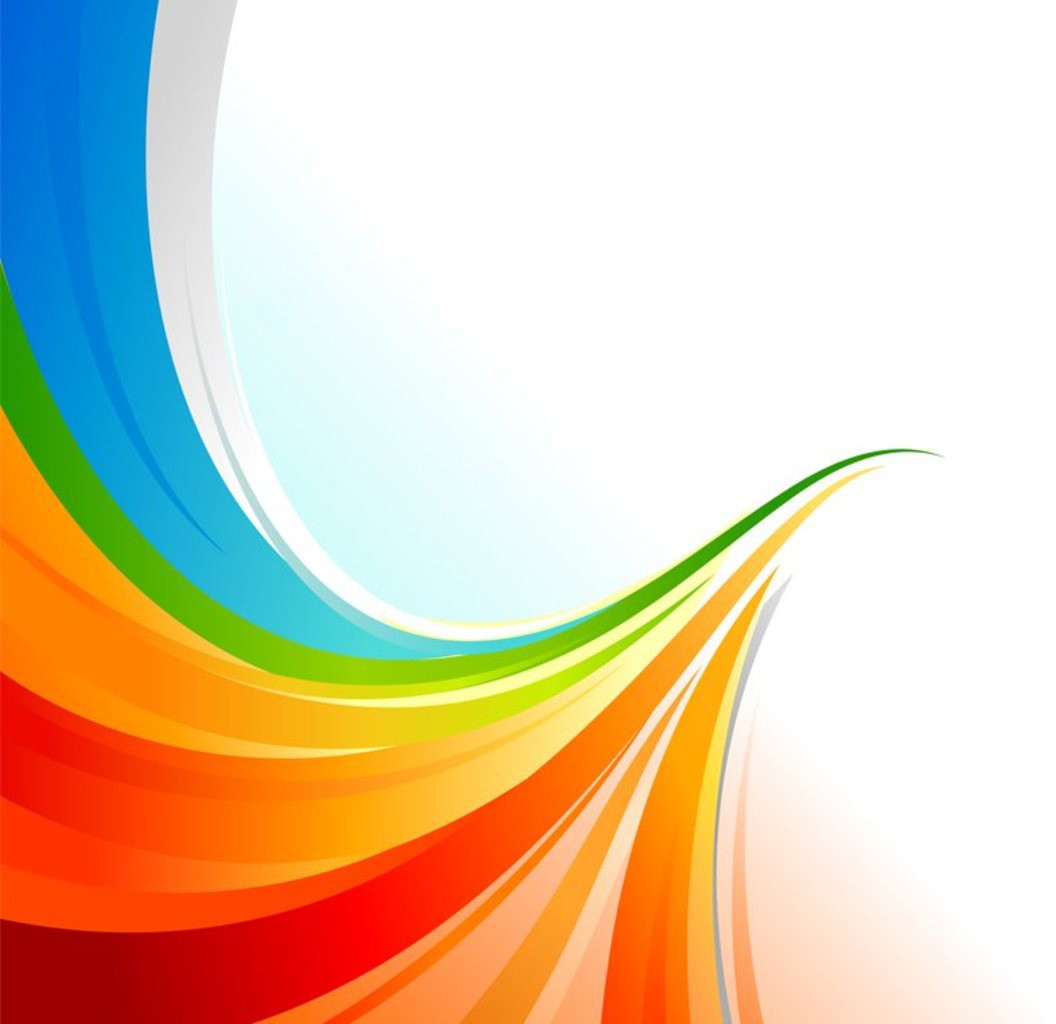 Глибоцька гімназіяІндивідуальний журнал рефлексіївчителя англійської мови Заяц Віри Петрівни(пілотування проекту«Рамка безперервного професійного розвиткувчителів)Проблема дослідження:«Використання релаксаційних вправ на уроках англійської мови з метою збереження здоров'я школярів»Об'єкт дослідження: релаксаційні вправи на уроках англійської мови у початковій, середній та старшій школі.Питання:Чи потрібні учням релаксаційні вправи (далі РВ)?Чи доцільно використовувати релаксаційні вправи під час уроків?Після яких видів діяльності потрібно проводити РВ? На якому з етапів уроку?Як впливають РВ на учнів? Позитивно чи негативно?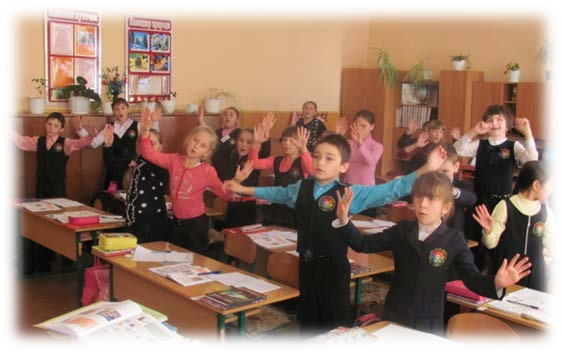 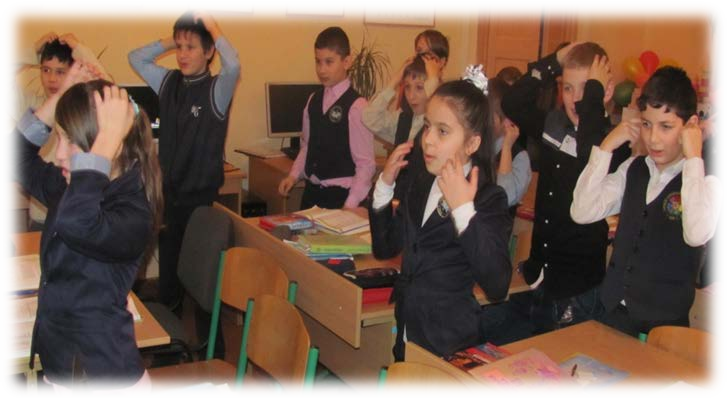 Індивідуальний план рефлексіїВиступ проРамку безперервного професійного розвитку вчителів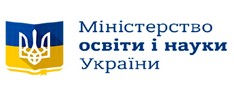 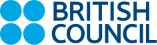 Рамка безперервного професійного розвитку вчителів.Складові професійної діяльності вчителя.Заяц Віра Петрівна, методист з іноземних мовРайонного методичного центру управління освіти Глибоцької РДАУкраїнська школа буде успішна,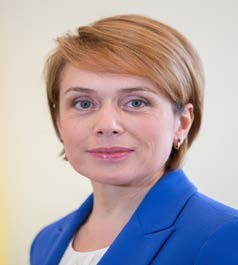 якщо до неї прийде успішний вчительЛілія ГриневичПіслядипломна педагогічна освіта вчителів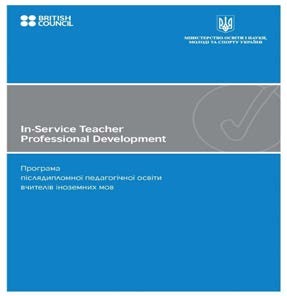 Програма післядипломної педагогічної освіти вчителів іноземних мовМетодичний посібник для викладачів-тренерівПосібник для вчителів-слухачів курсів фахового удосконаленняСпільний проект Міністерства освіти і науки України та Британської Ради в Україні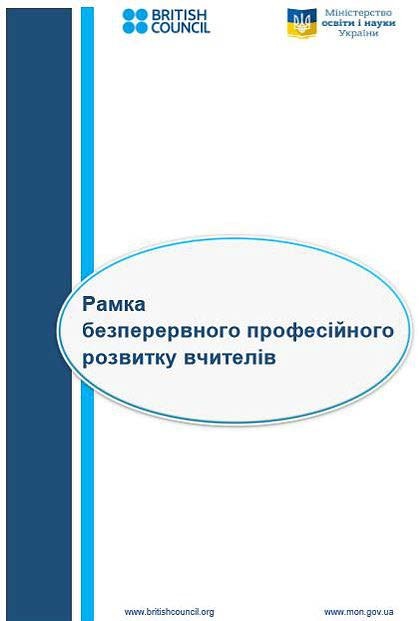 Характеристика, структура та зміст РамкиРамка – це:засіб усвідомлення професійної ролі вчителя як фасилітатора учіння;інструмент для вимірювання рівня фахової підготовки вчителів;путівник для вчителів у плануванні подальшого удосконалення професійної компетентності.Пропонує дескриптори професійної діяльності вчителів різних кваліфікаційних категорій у таких сферах: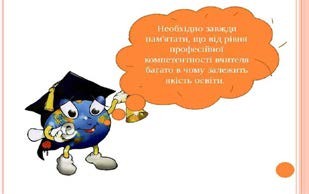 планування уроків та курсів;розуміння учнів;організація уроків;евалюація та оцінювання навчальних досягнень;знання предмета;керування власним професійним розвитком.Цільова аудиторія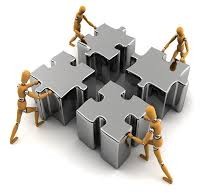 Вчительсамооцінювання рівня фахових знань та уміньвизначення професійних потребпланування власного професійного розвиткуАдміністраціямоніторинг якості учіння та викладання іноземних мовзабезпечення прозорості та об’єктивності перебігу атестаціїАтестаційна комісіязабезпечення прозорості та об’єктивності перебігу атестаціївизначення рівня вчителя згідно з дескрипторамиЦільова аудиторіяМіністерство освіти і науки УкраїниДепартамент освіти і наукиМетодисти Інститутів післядипломної педагогічної освітиМетодисти районних методичних центрів (кабінетів)Моніторинг якості учіння та викладання іноземних мовРамковий документ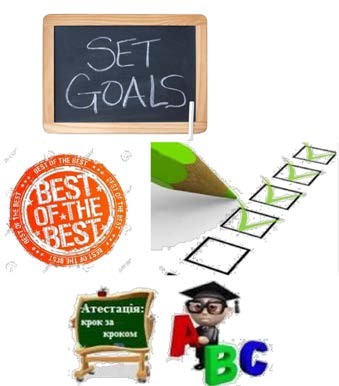 Пояснювальна запискаДескрипториПоказникиШкалаДовідникРекомендації щодо використання(інструменти – зразки форм:спостереження за ходом урокуаналіз плану урокупрофесійна рефлексія вчителів)http://ngschoolteacher.wixsite.com/cpdinsett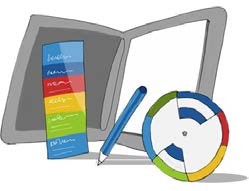 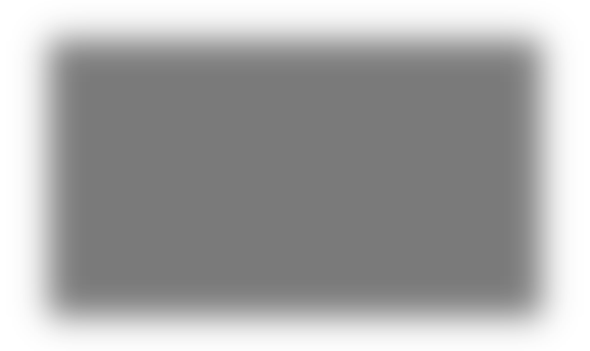 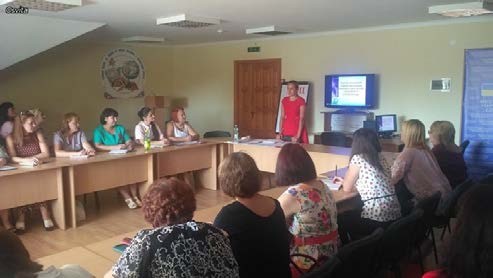 http://glibosvit.ucoz.ua/news/instruktivno_metodichna_narada_vchiteliv_inozemnikh_mov/2018-08-20-6830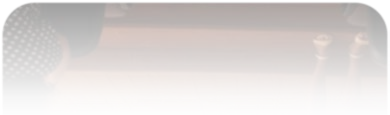 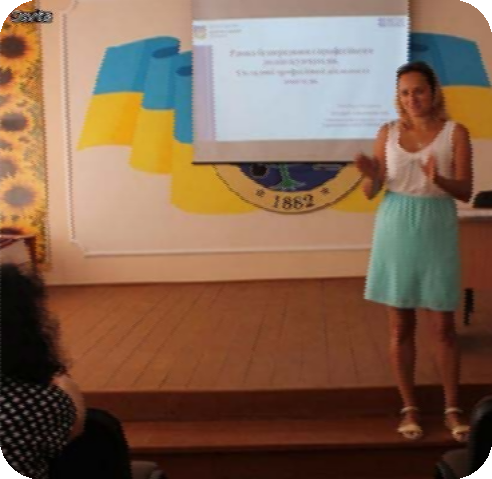 http://glibosvit.ucoz.ua/news/metodichno_instruktivnu_naradu_vchiteliv_khimiji_biologiji_prirodoznavstva_ta_ekologiji/2018-08-23-6839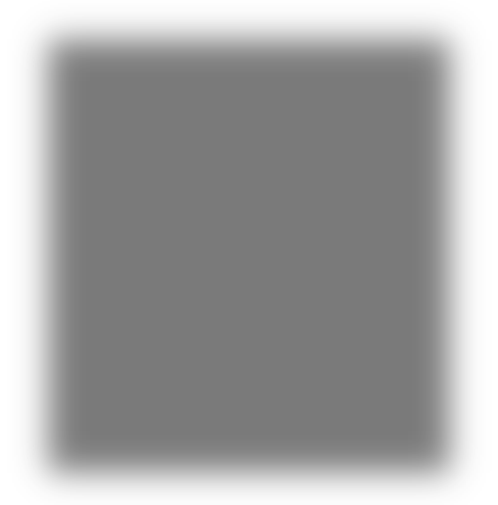 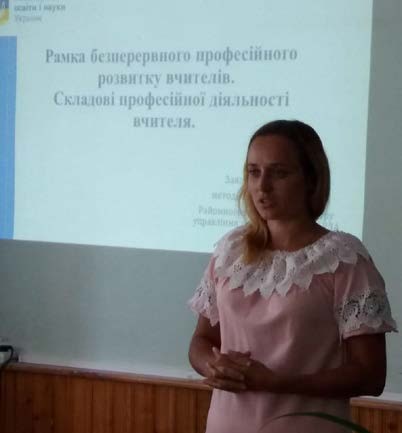 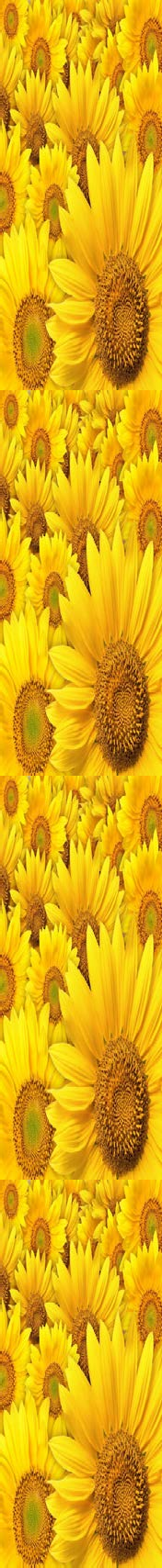 Самоаналіз професійної діяльності вчителя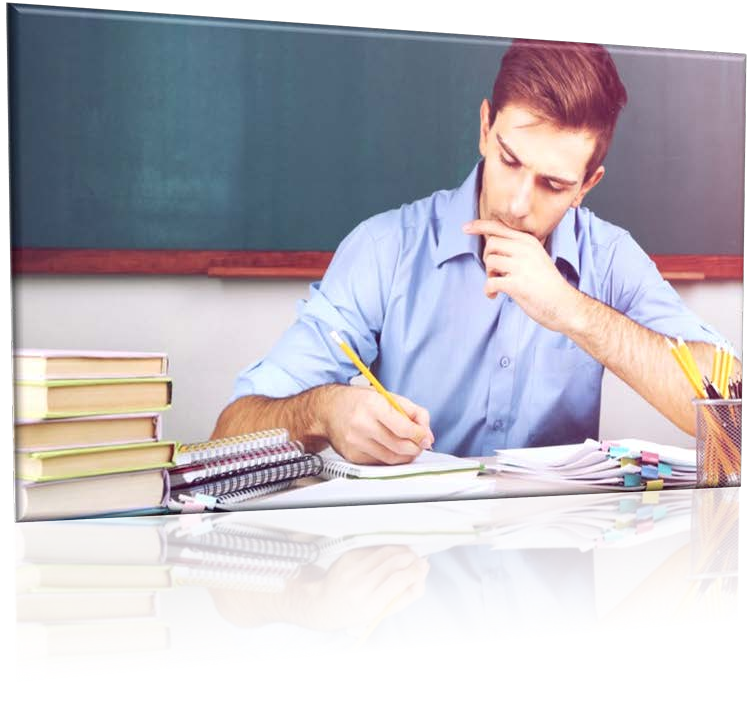 Самоаналіз професійної діяльності вчителя англійської мовиЗаяц Віри ПетрівниПрацюю вчителем англійської мови з 2005 року. Загальний стаж роботи в школі 13 років. Маю вищу кваліфікаційну категорію. В Глибоцькій гімназії працюю з 2011 року.З 2011 – 2014 р. працювала над методичною проблемою «Розвиток критичного мислення учнів на основі застосування сукупності спеціальних форм, прийомів та методів навчання на уроках іноземної мови»2014 – 2019 р. працюю над проблемою «Використання релаксаційних вправ на уроках іноземних мов з метою збереження здоров'я школярів». Паралельно з даною методичною проблемою працюю над іншою методичною проблемою «Вплив підвищення фахового рівня вчителя на якість знань учнів та підвищення мотивації до вивчення англійської мови» (планую вивчати її до 2022 року)Здобутки в ході роботи над науково-методичними проблемами:розробила посібник для вчителів «Використання релаксаційних вправ на уроках іноземних мов з метою збереження здоров'я школярів» (у посібнику представлені різні види релаксаційних вправ трьома мовами (англійською, німецькою, французькою));розробила презентацію на тему «Використання релаксаційних вправ на уроках іноземних мов з метою збереження здоров'я школярів»;розробила презентацію на тему «Розвиток критичного мислення учнів на основі застосування сукупності спеціальних форм, прийомів та методів навчання на уроках іноземної мови»;Робота над методичними темами була презентована:на засіданнях кафедри вчителів англійської мови гімназії;на засіданнях районного методичного об'єднання вчителів англійської мови;проведено майстер-класи на районних семінарах - практикумах.Планування та організація уроків:До планування уроків ставлюся відповідально;підбираю матеріал відповідно вікових особливостей учнів та їх можливостей;планую навчання на основі компетентнісного підходу;планую етапи уроку з логічним і послідовним переходом від одного виду діяльності до іншого (намагаюся задіяти 4 види комунікативних умінь (сприймання на слух, зорове сприймання, усне та писемне продукування);чітко роз приділяю час для кожного виду роботи під час уроку та даю чіткі інструкції щодо виконання кожного типу завдань;аналізую матеріал уроку та передбачаю труднощі, з якими можуть зіткнутися учні;передбачаю проблеми, які можуть виникнути під час уроку, та планую способи реагування на них (їх усунення);планую наступні уроки, враховуючи рефлексію над попередніми;навчаю   доступною   для   учнів   мовою,   надаю їм  поради	щодо	організації	та ефективного управління своїм учінням;забезпечую належний зворотний зв'язок з учнями.;використовую навчальні ресурси та інформаційно – комунікаційні технології для сприяння учінню;володіє критеріями оцінювання, вміло використовує їх на практиці, забезпечує об'єктивність оцінки знань та умінь; мотивує оцінки; має достатнє число поточних оцінок для об'єктивного оцінювання учнів.Під час планування уроків завжди пам’ятаю 5 основних заповідей для вчителя:Люби дитину! Любов до дітей – серцевина педагогічної моральності, основа культури вчителя.Вір у дитину! Без віри в дитину, без довіри до неї вся педагогічна мудрість, усі методи і прийоми навчання і виховання руйнуються, як будиночки з піску.Знай дитину! Без знання дитини немає навчання, немає виховання, немає справжнього педагога і педагогічного колективу. Якомога глибше знати духовний світ кожної дитини – перше і найважливіше завдання педагога.Поважай дитину! Не вважай себе спроможним вирішувати ті питання, які належить вирішити юній особистості.Розумій дитину! Вмій поставити себе на її місце, побачити світ її очима, зрозуміти, чим дитина живе, до чого вона прагне.Головне завдання для кожного вчителя – навчити дитину мислити, аргументувати, самооцінювати, взаємооцінювати, вміти взаємодіяти з іншими.Методична робота:з 1 вересня 2007 року працюю методистом з іноземних мов районного методичного центру управління освіти Глибоцької райдержадміністрації;з   2009  року  очолюю	районну Школу росту фахової майстерності вчителів іноземних мов;голова журі ІІ етапу Всеукраїнських учнівських олімпіад з іноземних мов;член журі ІІІ етапу Всеукраїнських учнівських олімпіад з англійської мови;у 2016 році член журі ІІ етапу Всеукраїнського конкурсу «Вчитель року-2016» номінація «Англійська мова»;член експертної групи з визначення подолання порогу учнями під час проходження ЗНО з німецької мови;у 2018 році була експертом здійснення науково-методичної експертизи електронних версій підручників, поданих на конкурсний відбір проектів підручників для 1 класу закладів загальної середньої освіти.Науково – методична діяльність вчителя:Є доповідачем на обласних та районних семінарах – практикумах, організатором майстер класів тощо.Перелік доповідей, виступів:Позакласна робота з англійської мови:Щорічна організація та проведення Літніх мовних таборів на базі Глибоцької гімназії. Участь у проекті GOCAMP.Опрацювання фахової літератури з проблеми дослідження:«Використання релаксаційних вправ на уроках англійської мови»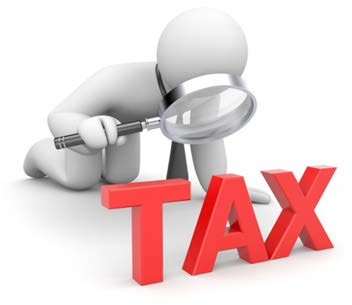 Анкетування учнівЗразки анкет Результати анкетування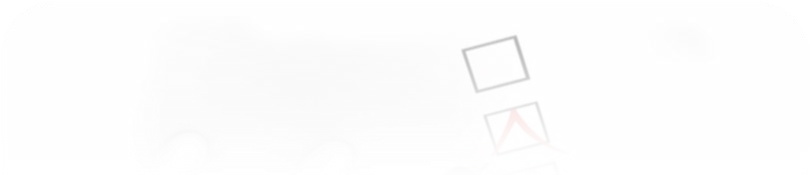 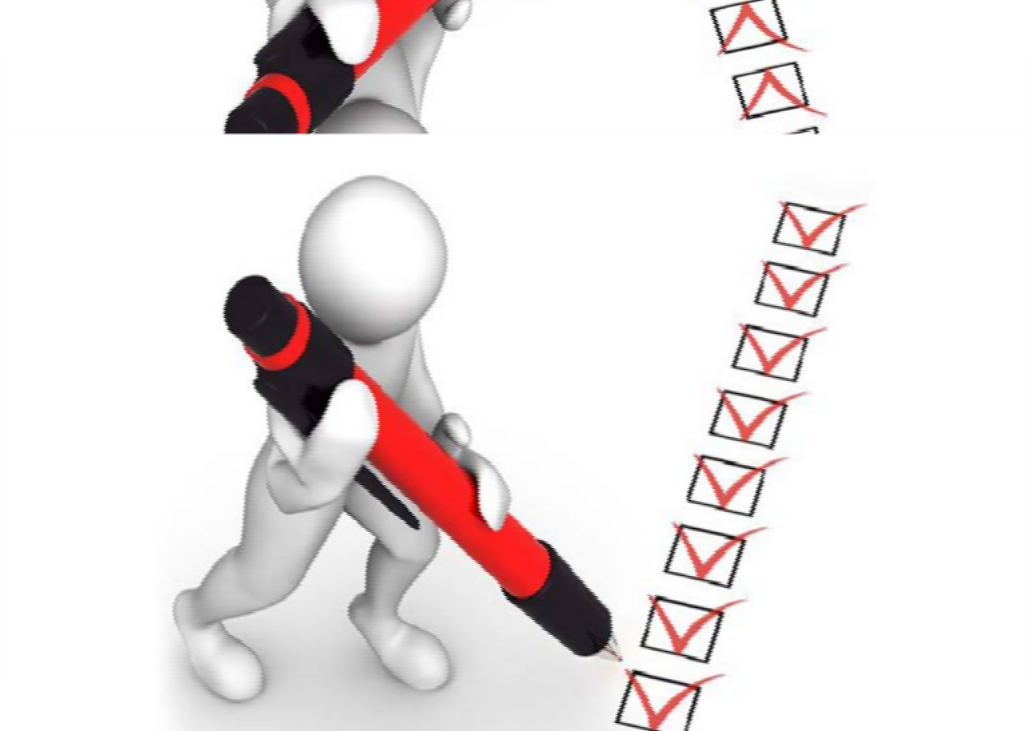 №Зміст заходівТермін виконанняПримітка1.Виступ про Рамку безперервного професійного розвитку вчителів на обласній інструктивно – методичній нараді16.08.20182.Виступ про Рамку безперервного професійного розвитку вчителів на інструктивно – методичнійнараді вчителів іноземних мов20.08.20183.Виступ про Рамку безперервного професійногорозвитку вчителів на інструктивно – методичній нараді вчителів хімії, біології та природознавства23.08.20184.Інформування педагогічного колективу про участь у пілотному проекті. Презентація Рамки безперервного професійного розвитку вчителів.31.08.20185.Самоаналіз професійної діяльності вчителяВересень6.7.8.9.Визначення проблеми для дослідження. Планування роботи над проблемою дослідження. Підбір інструментарію для дослідження Опрацювання фахової літератури з даноїпроблеми.Вересень10.Проведення анкетування серед учнів початкової, середньої та старшої школи про користь використання релаксаційних вправ на уроках англійської мовиЖовтень- квітеньзалучення шкільного психолога11.Проведення релаксаційних вправ різних типів для різновікових категорій учнів під час уроківанглійської мовиЖовтень- квітень12.Аналіз роботи з релаксаційними вправами різних типів для різновікових категорій учнівЛистопад -квітень13.Проміжне дослідження «Використання релаксаційних вправ на уроках англійської мови»Листопад -квітень14.Виступ на обласному семінарі методистів РМК (ММК) про пілотування проекту Рамка безперервного професійного розвитку та важливість її використання при атестаціїпедагогівГрудень15.Опрацювання зібраних матеріалів про РВГрудень16.Робота над посібником з даної проблемиСічень -березень17.Проведення співбесіди з учнями про доцільність використання РВ на уроках англійської мови.Яким видам РВ вони надають перевагу і чомуБерезень18.Аналіз проведених досліджень, підведення підсумків, публікація посібникаКвітень№ п/пПроведені майстер-класи, відкриті уроки, семінари; «круглі столи», виступи на педрадах, методоб’єднаннях, конференціях тощоМісце проведення Рівень (шкільний,районний, обласний, Всеукраїнський)Дата1Доповідь на тему: «Складання та проведення тестів на уроках англійськоїмови»Стерченська ЗОШ, районний04.12.20072Доповідь на тему: «Використанняпроектної діяльності на уроках англійської мови»Тереблеченська ЗОШ №1,районний28.04.20093Доповідь на тему: «Розвиток критичного мислення на уроках іноземної мови»Глибоцький ліцей, районний04.12.20124Майстер клас з проблеми: «ФормуванняРМЦ,19.11.2013мовленнєвих компетенцій школярів на уроках іноземної мови шляхом використанняейдотехнологій»районний5Доповідь на тему: «Складові міжкультурного іншомовного спілкування»Черешенська ЗОШ, обласний03.12.20136Доповідь на тему: «Технологічна культура планування педагогічної діяльностівчителя»РМЦ, районний07.10.20147Презентація: «Учитель, урок і самоосвіта – поняття нерозривні.Вчительське портфоліо»РМЦ, Школа росту фахової майстерності вчителя,районний30.09.20148Майстер клас з проблеми: «Методикивикладання іноземної мови. Навчання аудіюванню та читанню»РМЦ, Школа росту фахової майстерності вчителя,районний4.11.20149Майстер клас з проблеми: «Формування мовленнєвих компетенцій школярів науроках іноземної мови. Навчання читанню»РМЦ, районнийСічень, 201510Доповідь на тему:«Метод проектів як засіб розвитку критичного мислення»РМЦ, Школа росту фахової майстерності вчителя,районний20.02.201511Презентація кабінету іноземної мови Коровійської ЗОШ: «Кабінет ІМ – творчалабораторія вчителя»РМЦ, Школа росту фахової майстерності вчителя,районний14.04.1512Дослідження: «Я як учитель: вчора,сьогодні, завтра»РМЦ, Школа росту фахової майстерності вчителя,районний12.05.201513Майстер клас: «Формування мовленнєвоїкомпетенції школярів на уроках іноземної мови. Навчання говорінню»РМЦ, районний24.03.201514Майстер клас: «Стратегія й тактика підготовки учнів до ЗНО з іноземних мов»РМЦ, районний20.10.201515Доповідь на тему: «Формування мовленнєвої компетенції. Створення мовленнєвих ситуацій в процесі навчання іноземної мови»РМЦ, районний24.11.201516Доповідь на тему: «Підвищення мотиваціїпізнавальної діяльності учнів засобом педагогічного коригування»РМЦ, районний22.12.201517Доповідь на тему: «Формування мовленнєвих компетенцій школярів на уроках іноземної мови шляхом використаннярізних методів навчання»РМЦ, районний23.12.201618Тренінг з проблеми: «Classroommanagement. Motivation.»РМЦ, районний11.10.201619Доповідь на тему: «Співпраця з Корпусом Миру США в Україні у ЗНЗГлибоцького району»«Юність Буковини», обласний14.12.201620Тренінг з проблеми: «Planning and preparing a lesson».“Sequence of lessons”»РМЦ, районний05.12.201721Доповідь на тему: «Проектні технології як засіб підвищення мотивації учнів»Кам'янська ЗОШ Сторожинецького р- ну, обласнийЛистопад, 201722Доповідь на тему: «Рамка безперервногопрофесійного розвитку вчителів. Складові професійної діяльності вчителів.»РМЦ, районний30.01.201823Доповідь на тему: “Рамка безперервного професійного розвитку вчителя»ІППОЧО, обласний Районний, шкільний16.08.201823.08.201831.08.2018Друковані статті:№	Назва друкованого матеріалу	Назва видання, де був	Датаопублікований матеріалз/п	публікації«Французька весна в Сучевенській ЗОШ»	«Новий День»	12.06.2009«Методичні знахідки вчителів іноземних	«Новий День»	28.02.2010 мов»«Срібні призери педагогічної ниви»	«Новий День»	12.03.2010«Педагогічний портрет учителя…»	«Освіта Буковини»	26.03.2013«Роль медіа культури у вихованні	«Освіта Буковини»	29.10.2013 культури мовлення учнів на урокахіноземної мови»«Використання релаксаційних вправ на	«Освіта Буковини»	21.01.2014 уроках іноземних мов з метоюзбереження здоров'я школярів»«Happy New Year»	yrok at.ua	31.01.2012 (виховний захід)“Wild and Domestic Animals” (розробка	yrok at.ua	19.04.2012 уроку)Календарно-тематичне планування з	yrok at.ua	29.09.2013 англійської мови для 5 класу запідручником А.Несвіт “English – 5”“Communicative competence through the	kopilkaurokov.ru	03.01.2016 dialogue”“Clothes and Colours”	naurok.com.ua	15.03.2018 (розробка уроку)Календарно-тематичне планування з	naurok.com.ua	09.09.2018 англійської мови для 3 класу запідручником О.Д.Карп'юк “English – 3”Друковані статті:№	Назва друкованого матеріалу	Назва видання, де був	Датаопублікований матеріалз/п	публікації«Французька весна в Сучевенській ЗОШ»	«Новий День»	12.06.2009«Методичні знахідки вчителів іноземних	«Новий День»	28.02.2010 мов»«Срібні призери педагогічної ниви»	«Новий День»	12.03.2010«Педагогічний портрет учителя…»	«Освіта Буковини»	26.03.2013«Роль медіа культури у вихованні	«Освіта Буковини»	29.10.2013 культури мовлення учнів на урокахіноземної мови»«Використання релаксаційних вправ на	«Освіта Буковини»	21.01.2014 уроках іноземних мов з метоюзбереження здоров'я школярів»«Happy New Year»	yrok at.ua	31.01.2012 (виховний захід)“Wild and Domestic Animals” (розробка	yrok at.ua	19.04.2012 уроку)Календарно-тематичне планування з	yrok at.ua	29.09.2013 англійської мови для 5 класу запідручником А.Несвіт “English – 5”“Communicative competence through the	kopilkaurokov.ru	03.01.2016 dialogue”“Clothes and Colours”	naurok.com.ua	15.03.2018 (розробка уроку)Календарно-тематичне планування з	naurok.com.ua	09.09.2018 англійської мови для 3 класу запідручником О.Д.Карп'юк “English – 3”Друковані статті:№	Назва друкованого матеріалу	Назва видання, де був	Датаопублікований матеріалз/п	публікації«Французька весна в Сучевенській ЗОШ»	«Новий День»	12.06.2009«Методичні знахідки вчителів іноземних	«Новий День»	28.02.2010 мов»«Срібні призери педагогічної ниви»	«Новий День»	12.03.2010«Педагогічний портрет учителя…»	«Освіта Буковини»	26.03.2013«Роль медіа культури у вихованні	«Освіта Буковини»	29.10.2013 культури мовлення учнів на урокахіноземної мови»«Використання релаксаційних вправ на	«Освіта Буковини»	21.01.2014 уроках іноземних мов з метоюзбереження здоров'я школярів»«Happy New Year»	yrok at.ua	31.01.2012 (виховний захід)“Wild and Domestic Animals” (розробка	yrok at.ua	19.04.2012 уроку)Календарно-тематичне планування з	yrok at.ua	29.09.2013 англійської мови для 5 класу запідручником А.Несвіт “English – 5”“Communicative competence through the	kopilkaurokov.ru	03.01.2016 dialogue”“Clothes and Colours”	naurok.com.ua	15.03.2018 (розробка уроку)Календарно-тематичне планування з	naurok.com.ua	09.09.2018 англійської мови для 3 класу запідручником О.Д.Карп'юк “English – 3”Друковані статті:№	Назва друкованого матеріалу	Назва видання, де був	Датаопублікований матеріалз/п	публікації«Французька весна в Сучевенській ЗОШ»	«Новий День»	12.06.2009«Методичні знахідки вчителів іноземних	«Новий День»	28.02.2010 мов»«Срібні призери педагогічної ниви»	«Новий День»	12.03.2010«Педагогічний портрет учителя…»	«Освіта Буковини»	26.03.2013«Роль медіа культури у вихованні	«Освіта Буковини»	29.10.2013 культури мовлення учнів на урокахіноземної мови»«Використання релаксаційних вправ на	«Освіта Буковини»	21.01.2014 уроках іноземних мов з метоюзбереження здоров'я школярів»«Happy New Year»	yrok at.ua	31.01.2012 (виховний захід)“Wild and Domestic Animals” (розробка	yrok at.ua	19.04.2012 уроку)Календарно-тематичне планування з	yrok at.ua	29.09.2013 англійської мови для 5 класу запідручником А.Несвіт “English – 5”“Communicative competence through the	kopilkaurokov.ru	03.01.2016 dialogue”“Clothes and Colours”	naurok.com.ua	15.03.2018 (розробка уроку)Календарно-тематичне планування з	naurok.com.ua	09.09.2018 англійської мови для 3 класу запідручником О.Д.Карп'юк “English – 3”Друковані статті:№	Назва друкованого матеріалу	Назва видання, де був	Датаопублікований матеріалз/п	публікації«Французька весна в Сучевенській ЗОШ»	«Новий День»	12.06.2009«Методичні знахідки вчителів іноземних	«Новий День»	28.02.2010 мов»«Срібні призери педагогічної ниви»	«Новий День»	12.03.2010«Педагогічний портрет учителя…»	«Освіта Буковини»	26.03.2013«Роль медіа культури у вихованні	«Освіта Буковини»	29.10.2013 культури мовлення учнів на урокахіноземної мови»«Використання релаксаційних вправ на	«Освіта Буковини»	21.01.2014 уроках іноземних мов з метоюзбереження здоров'я школярів»«Happy New Year»	yrok at.ua	31.01.2012 (виховний захід)“Wild and Domestic Animals” (розробка	yrok at.ua	19.04.2012 уроку)Календарно-тематичне планування з	yrok at.ua	29.09.2013 англійської мови для 5 класу запідручником А.Несвіт “English – 5”“Communicative competence through the	kopilkaurokov.ru	03.01.2016 dialogue”“Clothes and Colours”	naurok.com.ua	15.03.2018 (розробка уроку)Календарно-тематичне планування з	naurok.com.ua	09.09.2018 англійської мови для 3 класу запідручником О.Д.Карп'юк “English – 3”Друковані статті:№	Назва друкованого матеріалу	Назва видання, де був	Датаопублікований матеріалз/п	публікації«Французька весна в Сучевенській ЗОШ»	«Новий День»	12.06.2009«Методичні знахідки вчителів іноземних	«Новий День»	28.02.2010 мов»«Срібні призери педагогічної ниви»	«Новий День»	12.03.2010«Педагогічний портрет учителя…»	«Освіта Буковини»	26.03.2013«Роль медіа культури у вихованні	«Освіта Буковини»	29.10.2013 культури мовлення учнів на урокахіноземної мови»«Використання релаксаційних вправ на	«Освіта Буковини»	21.01.2014 уроках іноземних мов з метоюзбереження здоров'я школярів»«Happy New Year»	yrok at.ua	31.01.2012 (виховний захід)“Wild and Domestic Animals” (розробка	yrok at.ua	19.04.2012 уроку)Календарно-тематичне планування з	yrok at.ua	29.09.2013 англійської мови для 5 класу запідручником А.Несвіт “English – 5”“Communicative competence through the	kopilkaurokov.ru	03.01.2016 dialogue”“Clothes and Colours”	naurok.com.ua	15.03.2018 (розробка уроку)Календарно-тематичне планування з	naurok.com.ua	09.09.2018 англійської мови для 3 класу запідручником О.Д.Карп'юк “English – 3”13Календарно-тематичне планування з англійської мови для 10 класу запідручником О.Д.Карп'юк “English – 10”naurok.com.ua09.09.201814Календарно-тематичне планування з англійської мови для 9 класу за підручником О.Д.Карп'юк “English – 9”naurok.com.ua09.09.201815161718Творчі роботи та науково – методичні розробкиТворчі роботи та науково – методичні розробкиТворчі роботи та науково – методичні розробкиТворчі роботи та науково – методичні розробкиТворчі роботи та науково – методичні розробкиТворчі роботи та науково – методичні розробкимовних таборів(співавтор)10“Smiles .ua – 4”4РозробкаМОНУ, 2017українськогоконтенту для даногопідручника11Ілюстрований англо –1-4Співавтор словникаІППО ЧО, 2018український словник дляучнів 1-4 класів12“English Stickerbook”1-4Довідник з граматикианглійської мови уІППОЧО, 2018наліпках для учнів 1-4кл (співавтор)13Англійські прописи1Зошит з прописами(Handwriting book)для учнів 1 кл запідручниківКарп'юк О.Д.(співавтор)1415Курси підвищення кваліфікації вчителя:Курси підвищення кваліфікації вчителя:Курси підвищення кваліфікації вчителя:Курси підвищення кваліфікації вчителя:Курси підвищення кваліфікації вчителя:Курси підвищення кваліфікації вчителя:Курси підвищення кваліфікації вчителя:7початкової школи» («EdEra»)8«Он-лайн курс для вчителів англійської мови у початковійшколі»2018-Робота з обдарованими учнямиРік	Назва заходу	Рівень	ПІБ	Клас	Результатзаходу	учасника2015	ІІ етап Всеукраїнсь-	районний	Зеленівська	8-Б	ІІІ кої учнівської		Міланаолімпіади занглійської мови2015	ІІ етап Всеукраїнсь-	районний	Меч Крістіна	8-Б	ІІІ кої учнівськоїолімпіади з англійської мови2016	ІІ етап Всеукраїнсь-	районний	Рєпіна	9-А	ІІ кої учнівської		Анастасіяолімпіади занглійської мови2017	І Всеукраїнська	всеукраїнсь-	Заяц Мілана	2-А	ІІ Інтернет – олімпіада	кийз англійської мови(naurok.com.ua)	Єремеску	2-А	ІІ КсеніяПроданюк Катерина2-А	ІІІУчасники конкурсу- захисту робіт МАНДата	Рік	Назва роботи	ПІБ	Клас	Результатучасника2017	«Англійські запозичення	Рєпіна Анастасія	9-А	І в українській мові у сферівикористання комп’ютерних технологій»2017	«Омонімія в сучасній	Русу Катерина	9-А	ІІ англійській мові»Робота з обдарованими учнямиРік	Назва заходу	Рівень	ПІБ	Клас	Результатзаходу	учасника2015	ІІ етап Всеукраїнсь-	районний	Зеленівська	8-Б	ІІІ кої учнівської		Міланаолімпіади занглійської мови2015	ІІ етап Всеукраїнсь-	районний	Меч Крістіна	8-Б	ІІІ кої учнівськоїолімпіади з англійської мови2016	ІІ етап Всеукраїнсь-	районний	Рєпіна	9-А	ІІ кої учнівської		Анастасіяолімпіади занглійської мови2017	І Всеукраїнська	всеукраїнсь-	Заяц Мілана	2-А	ІІ Інтернет – олімпіада	кийз англійської мови(naurok.com.ua)	Єремеску	2-А	ІІ КсеніяПроданюк Катерина2-А	ІІІУчасники конкурсу- захисту робіт МАНДата	Рік	Назва роботи	ПІБ	Клас	Результатучасника2017	«Англійські запозичення	Рєпіна Анастасія	9-А	І в українській мові у сферівикористання комп’ютерних технологій»2017	«Омонімія в сучасній	Русу Катерина	9-А	ІІ англійській мові»Робота з обдарованими учнямиРік	Назва заходу	Рівень	ПІБ	Клас	Результатзаходу	учасника2015	ІІ етап Всеукраїнсь-	районний	Зеленівська	8-Б	ІІІ кої учнівської		Міланаолімпіади занглійської мови2015	ІІ етап Всеукраїнсь-	районний	Меч Крістіна	8-Б	ІІІ кої учнівськоїолімпіади з англійської мови2016	ІІ етап Всеукраїнсь-	районний	Рєпіна	9-А	ІІ кої учнівської		Анастасіяолімпіади занглійської мови2017	І Всеукраїнська	всеукраїнсь-	Заяц Мілана	2-А	ІІ Інтернет – олімпіада	кийз англійської мови(naurok.com.ua)	Єремеску	2-А	ІІ КсеніяПроданюк Катерина2-А	ІІІУчасники конкурсу- захисту робіт МАНДата	Рік	Назва роботи	ПІБ	Клас	Результатучасника2017	«Англійські запозичення	Рєпіна Анастасія	9-А	І в українській мові у сферівикористання комп’ютерних технологій»2017	«Омонімія в сучасній	Русу Катерина	9-А	ІІ англійській мові»Робота з обдарованими учнямиРік	Назва заходу	Рівень	ПІБ	Клас	Результатзаходу	учасника2015	ІІ етап Всеукраїнсь-	районний	Зеленівська	8-Б	ІІІ кої учнівської		Міланаолімпіади занглійської мови2015	ІІ етап Всеукраїнсь-	районний	Меч Крістіна	8-Б	ІІІ кої учнівськоїолімпіади з англійської мови2016	ІІ етап Всеукраїнсь-	районний	Рєпіна	9-А	ІІ кої учнівської		Анастасіяолімпіади занглійської мови2017	І Всеукраїнська	всеукраїнсь-	Заяц Мілана	2-А	ІІ Інтернет – олімпіада	кийз англійської мови(naurok.com.ua)	Єремеску	2-А	ІІ КсеніяПроданюк Катерина2-А	ІІІУчасники конкурсу- захисту робіт МАНДата	Рік	Назва роботи	ПІБ	Клас	Результатучасника2017	«Англійські запозичення	Рєпіна Анастасія	9-А	І в українській мові у сферівикористання комп’ютерних технологій»2017	«Омонімія в сучасній	Русу Катерина	9-А	ІІ англійській мові»Робота з обдарованими учнямиРік	Назва заходу	Рівень	ПІБ	Клас	Результатзаходу	учасника2015	ІІ етап Всеукраїнсь-	районний	Зеленівська	8-Б	ІІІ кої учнівської		Міланаолімпіади занглійської мови2015	ІІ етап Всеукраїнсь-	районний	Меч Крістіна	8-Б	ІІІ кої учнівськоїолімпіади з англійської мови2016	ІІ етап Всеукраїнсь-	районний	Рєпіна	9-А	ІІ кої учнівської		Анастасіяолімпіади занглійської мови2017	І Всеукраїнська	всеукраїнсь-	Заяц Мілана	2-А	ІІ Інтернет – олімпіада	кийз англійської мови(naurok.com.ua)	Єремеску	2-А	ІІ КсеніяПроданюк Катерина2-А	ІІІУчасники конкурсу- захисту робіт МАНДата	Рік	Назва роботи	ПІБ	Клас	Результатучасника2017	«Англійські запозичення	Рєпіна Анастасія	9-А	І в українській мові у сферівикористання комп’ютерних технологій»2017	«Омонімія в сучасній	Русу Катерина	9-А	ІІ англійській мові»Робота з обдарованими учнямиРік	Назва заходу	Рівень	ПІБ	Клас	Результатзаходу	учасника2015	ІІ етап Всеукраїнсь-	районний	Зеленівська	8-Б	ІІІ кої учнівської		Міланаолімпіади занглійської мови2015	ІІ етап Всеукраїнсь-	районний	Меч Крістіна	8-Б	ІІІ кої учнівськоїолімпіади з англійської мови2016	ІІ етап Всеукраїнсь-	районний	Рєпіна	9-А	ІІ кої учнівської		Анастасіяолімпіади занглійської мови2017	І Всеукраїнська	всеукраїнсь-	Заяц Мілана	2-А	ІІ Інтернет – олімпіада	кийз англійської мови(naurok.com.ua)	Єремеску	2-А	ІІ КсеніяПроданюк Катерина2-А	ІІІУчасники конкурсу- захисту робіт МАНДата	Рік	Назва роботи	ПІБ	Клас	Результатучасника2017	«Англійські запозичення	Рєпіна Анастасія	9-А	І в українській мові у сферівикористання комп’ютерних технологій»2017	«Омонімія в сучасній	Русу Катерина	9-А	ІІ англійській мові»ДатаНазва розробки,для якого класуМета заходуМісце, рівеньПримітка2014“Christmas Party”Підвищити інтерес до вивчення англійської мови серед учнів 3-4-х класівГлибоцька гімназія, шкільний2014“ABC Party”Підвищення мотивації учнів до вивчення англійської мови, демонстрація знань за перший рік вивченняГлибоцька гімназія, шкільний2014Brain Ring “Great Britain: known and unknown”Узагальнити знання з теми«Великобританія», підвищити інтерес до вивчення іноземної мовиГлибоцька гімназія, шкільний2015“Lucky Chance “Підвищення мотивації учнів до вивчення англійської мови, демонстрація талантів, розвиток фатазіїГлибоцька гімназія, шкільний2016“The Cleverest»Підвищити інтерес довивчення англійської мовиГлибоцькагімназія, шкільний№Назвапосібника/статтіТермінопрацюванняДжерело1Використанняфізкультхвилинок та вправ енергізаторів на уроках англійської мови.(З досвіду роботи вчителя)вересеньhttp://klasnaocinka.com.ua/ru/article/vikoristannya-fizkultkhvilinok--ta--vprav-energiza.html2Застосуванняздоров'язберігаючих технологій на уроках англійської мовивересеньhttp://ped-kopilka.com.ua/blogs/andrianova-tatjana-anatolevna/primenenie-zdorovesberegayuschih-tehnologii- na-urokah-angliiskogo-jazyka.html3Особливості застосуванняфізкультхвилинок на уроках англійської мовивересеньhttps://blog-vchitelya-anglijskoji-mov.webnode.com.ua/fizkultkhvilinki-na-urokakh-angl- movi/4Здоров’язберігаючі технологіїна уроці англійської мовижовтеньhttps://vseosvita.ua/library/zdorovazberigauci-tehnologii-na-uroci-anglijskoi-movi-4367.html5Фізкультхвилинки на уроціанглійської мовижовтеньhttps://ru.osvita.ua/school/lessons_summary/english/8431/6Застосування пісень науроках англійської мови в початкових та середніх класахлистопадirbis-nbuv.gov.ua/.../cgiirbis_64.exe7Здоров'язберігаючі технологіїлистопадhttps://sites.google.com/site/urokanglijskoie/home/moie-dopovidi/zdorov-azberigauci-tehnologiie8Здоров'я нації будь – якої країни – це здоров'я ї дітейлистопадtest.teacherjournal.in.ua/attachments/article/770/статья.docx9Використання пісень науроках англійської мови, як прийом формування соціокультурної компетенції учнів.груденьhttps://naurok.com.ua/vikoristannya-pisen-na-urokah-angliysko-movi-yak-priyom-formuvannya-sociokulturno- kompetenci-uchniv-9433.html10Добірка фізкультхвилинокдля уроків англійської мовигруденьhttps://naurok.com.ua/dobirka-fizkulthvilinok-dlya-urokiv-angliysko-movi-36594.html11січень12лютий13березень14квітень